Рассмотри рисунок. Проведи сравнительный анализ изображенных воинов.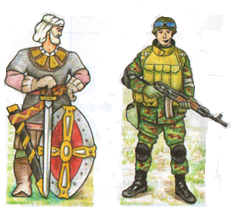 Заполни таблицу.Построй схему отношений  и  заполни её (смотри стр. 39 в учебнике).  Размести  картинки.  Воспользуйся фигурами на вкладке  « Вставка».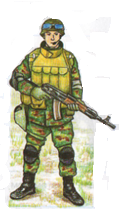 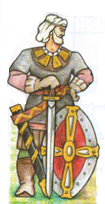 Имя отношения выделено подчеркиванием«Да» или «Нет»Воин со щитом старше воина с автоматомВоин со щитом выше воина с автоматомВоин со щитом сильнее воина с автоматомВоин со щитом умнее воина с автоматомВоин со щитом слабее воина с автоматом